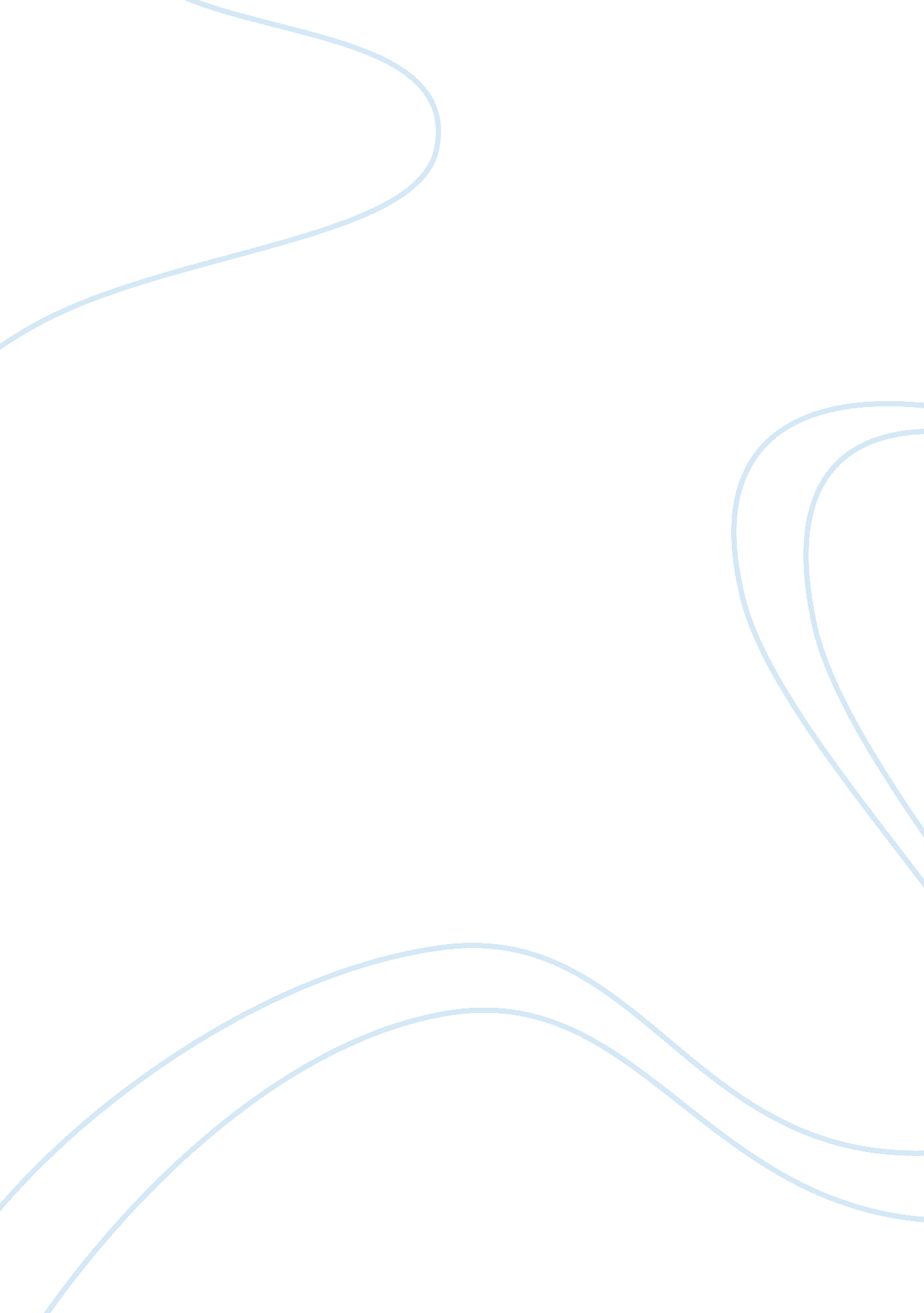 Admission essay on brandeis universityEducation, University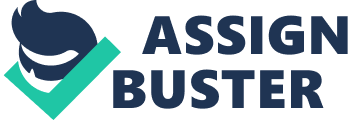 Personal Statement A private university renown among the best top national schools in business, Brandeis University seemed to offer exactly what I sought after a thorough research on which school to join for my masters’ degree. The institution prides itself with an international students’ body that offers versatile international relations, overall cultural exposure, and an enchanting atmosphere following its strategic location away from hustles of the city. Brandeis offers a greater choice of classes from part time to full time, exactly what I needed at this point in life, time to venture into other sectors and practice the knowledge I would get from school. 
As a diversely natured individual, I would want to ensure that my ability to give and receive in the educational sector remains the same and still get time to do the same out the education centre. Brandeis University offers a promising environment for the continuity of this and gives me further reason to marvel at the complex but yet accessible nature of this university. Ensuring the delivery of education, culture, international relations and a promising future all in one basket is yet another main reason why Brandeis University stood out for me as first choice. A soon-to-be graduate from Boston University with two majors, in electrical engineering and applied mathematics with a concentration in statistics, I believe my chosen career path prepared me for a masters’ degree in finance. I portrayed outstanding performance throughout my undergraduate with a GPA of 3. 46/4. 0, which led to a merit based dean award for best academic performance in my freshman and sophomore year. Still at Boston University I was the department chair of Chinese student scholar Association. This exposure opened up a new world for me; the possibility of uniting two different cultures, exposing my Chinese culture to the rest of the world in terms of sports and other sectors. 
The search for the same diversity pushed me towards ensuring I had work experience to get the chance to deal with real life situations. Through the work experience, several opportunities opened up for me including exposure into the business world in terms sales, and management. These skills in a finance class situation would come in handy and aid in fusing what current teaching in class with the knowledge already earned. To my future classmates, I believe the experience would be an added advantage to aid in contributing to classroom participation as they will have someone with experience in the business sector. In view of this, being an a student with varied cultural experience in an international business school will be, the experience gained through my world travels and culture will be fruitful to the school, as an addition to the international diversity; an extra member added to the student body. My personal experience and work experience both incorporated offered much, but I still thirst for more knowledge into the finance world. This is because in terms of education, enough is never in the vocabulary; one can never say they have enough knowledge. Brandeis University offers me exactly that opportunity and my joy will be immeasurable when that becomes a reality. ‘ A school with a direction and purpose to uplift the business world’, that is the description I received from a former student, and I knew I had to join this marvelous institution. 